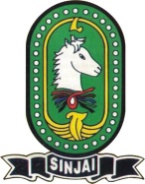 PERINTAH KABUPATEN SINJAIDINAS PENDIDIKANSD NEGERI 75 LEMBANNA KECAMATAN SINJAI BARATAlamat : Jalan Persatuan Raya No B 72 Lembanna Kecamatan Sinjai barat Kabupaten Sinjai  Kode Pos 9263Lampiran 2RENCANA PELAKSANAAN PEMELAJARAN(RPP)(SIKLUS I PERTEMUAN I)NamaSekolah		 : SD Negeri 75 LembannaMata Pelajaran		 : Ilmu Pengetahuan Sosial Kelas/Semester 		 : IV/II (Genap)Alokasi Waktu		 : 2 X 35 menitHari/Tanggal		: Sabtu, 7 Mei 2015StandarKometensiMengenal Sumber Daya Alam, kegiatan ekonomi, dan kemajuan teknologi di lingkungan kabupaten/kota dan provinsi.KompetensiDasarMengenal perkembangan teknologi produksi, komunikasi, dan transportasi serta pengalaman menggunakannya.IndikatorMembandingkan/membedakan jenis teknologi produksi pada  masa lalu dan masa sekarangMenyebutkan macam-macam alat produksi masa lalu dan  masa kiniMembandingkan/membedakan jenis teknologi komunikasi  pada masa lalu dan masa sekarang Menyebutkan macam-macam alat komunikasi masa lalu dan masa kiniCara menggunakan secara sederhana teknologi komunikasi masa lalu dan masa kiniMembandingkan/membedakan jenis teknologi transportasi  pada masa lalu dan masa sekarangMenunjukkan peralatan teknologi transportasi masa lalu dan sekarangMenyebutkan macam-macam alat transportasi masa lalu dan   masa kiniMenceritakan pengalaman menggunakan alat transportasi lalu dan sekarang Cara menggunakan secara sederhana teknologi transportasi  masa lalu dan masa kiniTujuanPembelajaranSiswa dapat Membandingkan/membedakan jenis teknologi produksi pada  masa lalu dan masa sekarangSiswa dapat menyebutkan macam-macam alat produksi masa lalu dan  masa kiniSiswa dapat embandingkan/membedakan jenis teknologi komunikasi  pada masa lalu dan masa sekarang Siswa dapat menyebutkan macam-macam alat komunikasi masa lalu dan masa kiniSiswa dapat menggunakan secara sederhana teknologi komunikasi masa lalu dan masa kiniSiswa dapat membandingkan/membedakan jenis teknologi transportasi  pada masa lalu dan masa sekarangSiswa dapat menunjukkan peralatan teknologi transportasi masa lalu dan sekarangSiswa dapat menyebutkan macam-macam alat transportasi masa lalu dan   masa kiniSiswa dapat menceritakan pengalaman menggunakan alat transportasi lalu dan sekarang Siswa dapat menggunakan secara sederhana teknologi transportasi  masa lalu dan masa kiniMateri AjarMengenal perkembangan teknologi produksi, komunikasi, dan tranportasi serta pengalaman menggunakannya.Model danMetodePembelajaranModel pembelajaranTeam Games Tournament (TGT)MetodepembelajaranCeramahDiskusiTanya jawabPemberian tugasSumber dan Media PembelajaranSumberBuku paket IPS Kelas IV SDMedia pembelajaranGambar-gambar alat perkembangan teknologi produksi, komunikasi, tranportasi. Langkah-langkah PembelajaranPenilaianProsedur Penilaian : Proses dan Hasil Kerja LKSJenis Tes : Tertulis (terlampir)Makassar, 9  Mei 2016Guru kelas							Peneliti						Kasmawati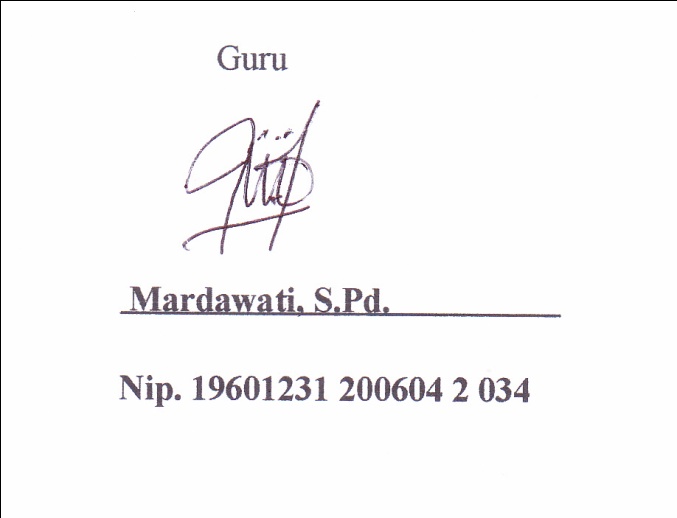 12470422056                                                    Menyetujui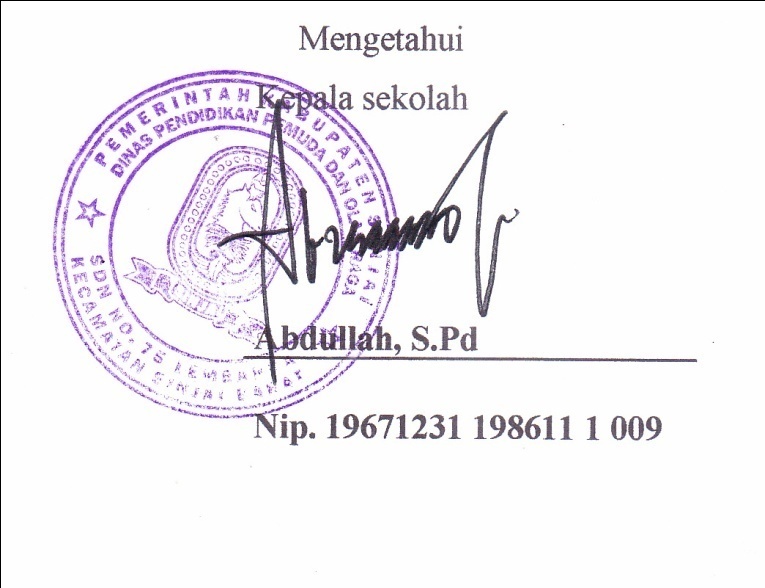 MATERI AJARPengertian Teknologi
      Teknologi merupakan ilmu yang menggali berbagai ilmu terapan. Teknologi juga sering dipakai untuk menyebut berbagai jenis peralatan yang mempermudah hidup kita. Jadi teknologi dapat beruwujud ilmu dapat pula berupa peralatan.Jenis Teknologi
1. Teknologi peralatan rumah tangga
      Contoh teknologi peralatan rumah tangga adalah lampu, jam dinding, mesin cuci, mesin penghisap debu, kompor gas, kipas angin, pemotong rumput dan lain sebagainya.
2. Teknologi produksi
      Contoh teknologi produksi adalah mesin traktor, mesin pemintal benang, mesin penggiling padi, mesin pemotong kayu dan lain sebagainya.
3. Teknologi transportasi
       Contoh teknologi transportasi adalah sepeda motor, kereta api, mobil, kapal laut dan pesawat terbang.
4. Teknologi komunikasi
Contoh teknologi komunikasi adalah radio, televisi, telepon dan internet.Perkembangan Teknologi
1. Perkembangan Teknologi Produksi
       Teknologi produksi merupakan alat dan cara yang digunakan manusia untuk menghasilkan barang atau jasa. Meliputi teknologi produksi makanan dan obat-obatan, pakaian, dan bahan bangunan.
2. Perkembangan Teknologi Komunikasi
       Komunikasi merupakan kegiatan mengirim dan menerima pesan. Meliputi : Komunikasi lisan, tertulis, dan isyarat.
3. Perkembangan Teknologi Transportasi
      Transportasi sama dengan pengangkutan. Mengangkut adalah memindahkan barang atau orang dari suatu tempat ke tempat lainnya. Alat transportasi adalah alat yang digunakan untuk mengangkut penumpang atau barang. Dengan berkembanganya ilmu pengetahuan teknologi, transportasi sekarang mengalami perubahan pesat, baik transportasi darat, air, dan udara.Kelebihan dan Kekurangan Teknologi
        Teknologi masa lalu maupun masa kini memiliki kelebihan dan kelemahan.
1. Teknologi masa lalu
Kelebihannya : memakai tenaga manusia, hewan, dan angin serta bebas polusi.
Kelemahannya : lambat dan tidak praktis.
2. Teknologi masa kini
Kelebihannya : cepat, mudah digunakan
Kekurangannya : menimbulkan polusiLampiran 3LEMBAR  KEGIATAN SISWA (LKS)SIKLUS I PERTEMUAN IMata Pelajaran			: Ilmu Pengetahuan Sosial (IPS)Kelas/semester			: IV/II Hari/tanggal			:Waktu				: 35 menitNamakelompok			:NamaAnggotakelompok		: Diskusikan dengan teman kelompokmu !Jawaban LKS Siklus I pertemuan I1). 2). RUBRIK PENILAIAN KEGIATAN KELOMPOKNilai akhir = KegiatanAlokasiWaktuKegiatan awalMemberi salam.Membaca doa.Mengecek kehadiran siswa.Apersepsi dengan menanyakan materi yang telah di pelajari minggu lalu.Menyampaikan tujuan pembelajaran serta KKM yang akandicapai (70)5 menitKegiatan intiTahap penyajian kelas (penjelasan materi)Menjelaskan materi tentang perkembangan teknologi produksi, komunikasi dan tranportasi.Guru membuka Tanya jawab dengan siswa mengenai materi yang di bahas.Tahapan pembagian kelompokGuru membagi siswa kedalam 4 kelompok secara heterogen dan setiap kelompok beranggotakan 5 orang.Guru membagikan Lembar Kegiatan Siswa (LKS) kepada siswa kemudian dikerjakan dengan teman kelompoknya masing-masing.Guru memerintahkan siswa untuk setiap kelompok mewakili teman kelompoknya untuk naik membacakan hasil diskusi kelompoknya. 60 menitKegiatan akhirGuru mengajukan pertanyaan sekitar materi yang diajarkan.Guru mengerjakan tugas yang diberikan guru.Guru memeriksa dan membahas pekerjaan siswa.Guru dan siswa menyimpulkan materi yang diajarkan.Pesan-pesan moral5 menitTulislah perbedaan teknologi produksi masa lalu dan masa kini !Tulislah perbedaan teknologi produksi masa lalu dan masa kini !Masa yang laluMasa sekarangProduksi panganProduksi pakaianProduksi kendaraanTulislah kelebihan dari alat-alat komunikasi sebagai berikut :Tulislah kelebihan dari alat-alat komunikasi sebagai berikut :Alat komunikasiKelebihanTV(televisi)Telegram Radio Masa laluMasakiniProduksi panganPada masa lalu untuk memotong padi menggunakan tenaganya sendiri. Sedangkan pada masa kini  memotong padi dengan menggunakan tenaga mesin. Produksi pakaianPada masa lalu dibuat jalan meminta dari kafas kemudian dari benang lalu ditenun secara tradisional.Sedangkan pada masa kini kafas atau serat sintesis diolah menjadi benang dengan menggunakan mesin. Kemudian diolah menjadi pakakian dengan menggunakan mesin pula.Produksi tranportasiPada masa lalu membajak sawah maka petani menggunakan lembuSedangkan pada masa kini untuk menbajak sawah dengan menggunakan traktor.AlatkomunikasiKelebihanTv (televisi)Murah harganya, mudah di setel, dan untuk hiburan.Telegram Pesan cepat sampai pada tujuan.Radio Harga murah, bentuk kecil, dapat di bawa kemana-mana, dan mudah disetel.NoAspekKategoriSkor1.Keaktifan/KerjasamaJika semua anggota kelompok aktif dalam diskusi kelompok31.Keaktifan/KerjasamaJika ada beberapa anggota kelompok tidak aktif dalam diskusi kelompok21.Keaktifan/KerjasamaJika semua anggota kelompok tidak aktif dalam diskusi kelompok12Tanggung JawabJika tugas kelompok dapat dilaksanakan sesuai petunjuk dan diselesaikan tepat waktu32Tanggung JawabJika tugas kelompok belum sepenuhnya dilaksanakan sesuai petunjuk dan tidak tepat waktu22Tanggung JawabJika tugas kelompok sama sekali tidak dikerjakan13.PengetahuanJika siswa menjawab 3 pertanyaan serta membuat kesimpulan dengan benar 33.PengetahuanJika siswa hanya menjawab 3 pertanyaan dan tidak membuat kesimpulan23.PengetahuanJika siswa tidak menjawab pertanyaan dan tidak membuat kesimpulan namun melakukan percobaan 1